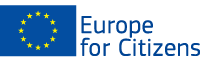 The project «A Game-Changing Year: Czechoslovakia in 1968 and Europe» was funded with the support of the European Union under the Programme "Europe for Citizens"7 events have been carried out within this project:Event 1Participation: The event involved 35 citizens, including 23 participants from the city of Bratislava (Slovakia), 1 participant from the city of Varna (Bulgaria), 1 participant from the city of Zagreb (Croatia) and 10 participants from the city of Forli (Italy)Location / Dates: The event took place in Bratislava (Slovakia) and in Forli (Italy), from 19/10//2018 to 14/12/2018
Short description:  The aim of the event was to contribute to EU citizens' understanding of both history and diversity of the Union through a series of lectures, trainings and debates. Two teams of researchers, oral history interviewers and volunteers were prepared for the next stages of the project implementation, specifically for compiling the exhibition «Prague Spring Firsthand» as well as the oral history research.Event 2Participation: The event involved 211 citizens, including 41 participants from the city of Bratislava (Slovakia), 9 participants from the city of Banská Štiavnica (Slovakia), 2 participants from the city of Dunajská Streda (Slovakia), 18 participants from the city of Michalovce (Slovakia), 21 participants from the city of Poprad (Slovakia), 18 participants from the city of Sereď (Slovakia), 10 participants from the city of Skalica (Slovakia), 11 participants from the city of Stará Ľubovňa, (Slovakia), 42 participants from the city of Trenčín (Slovakia), 4 participants from the city of Trnava (Slovakia), 35 participants from the city of Žilina (Slovakia)Location / Dates: The event took place in Bratislava, Banská Štiavnica, Dunajská Streda, Michalovce, Poprad, Sereď, Skalica, Stará Ľubovňa, Trenčín, Trnava and Žilina (Slovakia), from 01/10/2018 to 07/12/2018
Short description:  The aim of the event was to raise awareness of remembrance among teenagers and to stimulate a debate reflecting the EU values across generations. Bridging schools and civil sector organizations, the activities were focused on organizing the competition “Ask your grandparents about the year 1968” as both motivation and a network-building tool. We were happy to get a very vivid response to our call, while the jury assessed more than 160 student essays. The best 13 ones were awarded at a ceremony held at the Comenius University at the presence of the honorable academy.Event 3Participation: The event involved 35 citizens, including 26 participants from the city of Bratislava (Slovakia),3 participants from the city of Varna (Bulgaria), 1 participant from the city of Sofia (Bulgaria), 1 participant from the city of Tallinn (Estonia), 2 participants from the city of Forli (Italy) and 1 participant from the city of Zagreb (Croatia) and 1 participant from the city of Vienna (Austria).Location / Dates: The event took place in Bratislava and Michalovce (Slovakia), Varna (Bulgaria), Tallin (Estonia), Forli (Italy) and Zagreb (Croatia) from 09/11/2018 to 20/12/2019.
Short description:  The aim of the event was to raise awareness of remembrance and the Union's common history through presenting photos, 3D objects, contemporary European media response and oral history video records within the exhibition «Prague Spring Firsthand». Updating the exhibition went on continuously after its first opening in Bratislava on March 21 2019 (commemoration of mass protests against the occupation of Czechoslovakia in 1969) and the new versions were later displayed in 4 partner countries. We were proud to host hundreds of guests during the exhibition openings and the accompanying activities organized in the exhibition milieu.Event 4Participation: The event involved 205 citizens, including 46 participants from the city of Bratislava (Slovakia),37 participants from the city of Žilina (Slovakia), 1 participant from the city of Prague (Czech Republic), 78 participants from the city of Michalovce (Slovakia) and 43 participants from the city of Zagreb (Croatia).Location / Dates: The event took place in Bratislava, Žilina, Michalovce (Slovakia) and Zagreb (Croatia) from 28/03/2019 to 08/01/2020.
Short description:  The aim of the event was to raise awareness of the Union's common history among young people (age range 15-25 years). Various kinds of activities – eye-witness talks, role games, panel discussions – were held to raise awareness of the Prague Spring, and specifically the Warsaw pact invasion and Jan Palach remembrance in the context of the EU values.Event 5Participation: The event involved 62 citizens, including 5 participants from the city of Bratislava and vicinities (Slovakia), 2 participants from the city of Göppingen (Germany), 2 participants from the city of Bern and vicinities (Switzerland), 1 participants from the city of Zürrich (Switzerland), 1 participant from the city of Frenkendorf (Switzerland), 1 participant from the city of Winterthur (Switzerland), 1 participant from the city of Sankt Gallen (Switzerland), 1 participant from the city of Gachnang (Switzerland), 21 participants from the city of Varna (Bulgaria), 2 participants from the city of Sofia (Bulgaria), 2 participants from the city of Gmünd (Austria), 1 participants from the city of Rainbach (Austria), 1 participant from the city of Vienna (Austria), 1 participant from the city of Thaya (Austria), 1 participant from the city of Weitra (Austria), 1 participant from the city of Linz (Austria), 5 participants from the city of Zagreb (Croatia), 4 participants from the city of Crikvenica (Croatia), 4 participants from the city of Koprivnica (Croatia), 2 participants from the city of Varaždin (Croatia), 1 participant from the city of Daruvar (Croatia), 1 participant from the city of Naples (Italy), 1 participant from the city of Pisa (Italy)Location / Dates: The event took place in Bratislava (Slovakia), Zagreb (Croatia), Göppingen (Germany), Bern (Switzerland), Zürrich (Switzerland), Frenkendorf (Switzerland), Winterthur (Switzerland), Frauenfeld (Switzerland), Varna (Bulgaria), Sofia (Bulgaria), Gmünd (Austria), Rainbach (Austria), Thaya (Austria), Weitra (Austria), Linz (Austria), Crikvenica (Croatia), Koprivnica (Croatia), Varaždin (Croatia), Daruvar (Croatia), Naples (Italy) from 09/01/2019  to 23/01/2020.
Short description:  The aim of the event was to raise awareness of the Union's common history, and to encourage elder generation in sharing memories of 1968. Being the core of the GACY´68 archive the records of eye-witness memories from all project partner countries, Germany and Switzerland were transcribed, translated into English and made publicly accessible on the project webpage. The works on the recordings are supposed to be continued for a long period as a tool of enhancing remembrance and the EU values.Event 6Participation: The event involved 58 citizens, including 50 participants from the city of Bratislava (Slovakia), 2 participants from the city of Varna (Bulgaria), 1 participant from the city of Vienna (Austria), 2 participants from the city of Ljubljana (Slovenia), 1 participant from the city of Forli (Italy), 1 participant from the city of Tallinn (Estonia), 1 participant from the city of Zagreb (Croatia)Location / Dates: The event took place in Bratislava (Slovakia) and Forli (Italy) 14/11/2019 to 21/11/2019.
Short description:  The aim of the event was to contribute to citizens' understanding of both history and diversity of the EU through a series of screenings of documentary films presenting the echoes of both the Prague Spring and the invasion of Czechoslovakia within a communicative memory of Europe.Event 7Participation: The event involved 26 citizens, including 15 participants from the city of Bratislava (Slovakia), 2 participants from the city of Varna (Bulgaria), 1 participant from the city of Vienna (Austria), 2 participants from the city of Ljubljana (Slovenia), 2 participants from the city of Forli (Italy), 1 participant from the city of Naples (Italy), 1 participant from the city of Pescara (Italy), 1 participant from the city of Tallinn (Estonia), 1 participant from the city of Zagreb (Croatia).Location / Dates: The event took place in Forli (Italy) 14/11/2019 to 15/11/2019.Short description:  The aim of the event was to contribute to citizens' understanding the history and diversity of the EU through a presentation of research topics on memory at the academic symposium «Culture of Remembrance and Remembrance of Culture». Focusing mainly, however not only, on the Prague Spring memory, renowned historians as well as young academia met in Forli to discuss issues of both cultural and communicative memory. Proceedings volume is being currently prepared for publication.7 events have been carried out within this project:Event 1Participation: The event involved 35 citizens, including 23 participants from the city of Bratislava (Slovakia), 1 participant from the city of Varna (Bulgaria), 1 participant from the city of Zagreb (Croatia) and 10 participants from the city of Forli (Italy)Location / Dates: The event took place in Bratislava (Slovakia) and in Forli (Italy), from 19/10//2018 to 14/12/2018
Short description:  The aim of the event was to contribute to EU citizens' understanding of both history and diversity of the Union through a series of lectures, trainings and debates. Two teams of researchers, oral history interviewers and volunteers were prepared for the next stages of the project implementation, specifically for compiling the exhibition «Prague Spring Firsthand» as well as the oral history research.Event 2Participation: The event involved 211 citizens, including 41 participants from the city of Bratislava (Slovakia), 9 participants from the city of Banská Štiavnica (Slovakia), 2 participants from the city of Dunajská Streda (Slovakia), 18 participants from the city of Michalovce (Slovakia), 21 participants from the city of Poprad (Slovakia), 18 participants from the city of Sereď (Slovakia), 10 participants from the city of Skalica (Slovakia), 11 participants from the city of Stará Ľubovňa, (Slovakia), 42 participants from the city of Trenčín (Slovakia), 4 participants from the city of Trnava (Slovakia), 35 participants from the city of Žilina (Slovakia)Location / Dates: The event took place in Bratislava, Banská Štiavnica, Dunajská Streda, Michalovce, Poprad, Sereď, Skalica, Stará Ľubovňa, Trenčín, Trnava and Žilina (Slovakia), from 01/10/2018 to 07/12/2018
Short description:  The aim of the event was to raise awareness of remembrance among teenagers and to stimulate a debate reflecting the EU values across generations. Bridging schools and civil sector organizations, the activities were focused on organizing the competition “Ask your grandparents about the year 1968” as both motivation and a network-building tool. We were happy to get a very vivid response to our call, while the jury assessed more than 160 student essays. The best 13 ones were awarded at a ceremony held at the Comenius University at the presence of the honorable academy.Event 3Participation: The event involved 35 citizens, including 26 participants from the city of Bratislava (Slovakia),3 participants from the city of Varna (Bulgaria), 1 participant from the city of Sofia (Bulgaria), 1 participant from the city of Tallinn (Estonia), 2 participants from the city of Forli (Italy) and 1 participant from the city of Zagreb (Croatia) and 1 participant from the city of Vienna (Austria).Location / Dates: The event took place in Bratislava and Michalovce (Slovakia), Varna (Bulgaria), Tallin (Estonia), Forli (Italy) and Zagreb (Croatia) from 09/11/2018 to 20/12/2019.
Short description:  The aim of the event was to raise awareness of remembrance and the Union's common history through presenting photos, 3D objects, contemporary European media response and oral history video records within the exhibition «Prague Spring Firsthand». Updating the exhibition went on continuously after its first opening in Bratislava on March 21 2019 (commemoration of mass protests against the occupation of Czechoslovakia in 1969) and the new versions were later displayed in 4 partner countries. We were proud to host hundreds of guests during the exhibition openings and the accompanying activities organized in the exhibition milieu.Event 4Participation: The event involved 205 citizens, including 46 participants from the city of Bratislava (Slovakia),37 participants from the city of Žilina (Slovakia), 1 participant from the city of Prague (Czech Republic), 78 participants from the city of Michalovce (Slovakia) and 43 participants from the city of Zagreb (Croatia).Location / Dates: The event took place in Bratislava, Žilina, Michalovce (Slovakia) and Zagreb (Croatia) from 28/03/2019 to 08/01/2020.
Short description:  The aim of the event was to raise awareness of the Union's common history among young people (age range 15-25 years). Various kinds of activities – eye-witness talks, role games, panel discussions – were held to raise awareness of the Prague Spring, and specifically the Warsaw pact invasion and Jan Palach remembrance in the context of the EU values.Event 5Participation: The event involved 62 citizens, including 5 participants from the city of Bratislava and vicinities (Slovakia), 2 participants from the city of Göppingen (Germany), 2 participants from the city of Bern and vicinities (Switzerland), 1 participants from the city of Zürrich (Switzerland), 1 participant from the city of Frenkendorf (Switzerland), 1 participant from the city of Winterthur (Switzerland), 1 participant from the city of Sankt Gallen (Switzerland), 1 participant from the city of Gachnang (Switzerland), 21 participants from the city of Varna (Bulgaria), 2 participants from the city of Sofia (Bulgaria), 2 participants from the city of Gmünd (Austria), 1 participants from the city of Rainbach (Austria), 1 participant from the city of Vienna (Austria), 1 participant from the city of Thaya (Austria), 1 participant from the city of Weitra (Austria), 1 participant from the city of Linz (Austria), 5 participants from the city of Zagreb (Croatia), 4 participants from the city of Crikvenica (Croatia), 4 participants from the city of Koprivnica (Croatia), 2 participants from the city of Varaždin (Croatia), 1 participant from the city of Daruvar (Croatia), 1 participant from the city of Naples (Italy), 1 participant from the city of Pisa (Italy)Location / Dates: The event took place in Bratislava (Slovakia), Zagreb (Croatia), Göppingen (Germany), Bern (Switzerland), Zürrich (Switzerland), Frenkendorf (Switzerland), Winterthur (Switzerland), Frauenfeld (Switzerland), Varna (Bulgaria), Sofia (Bulgaria), Gmünd (Austria), Rainbach (Austria), Thaya (Austria), Weitra (Austria), Linz (Austria), Crikvenica (Croatia), Koprivnica (Croatia), Varaždin (Croatia), Daruvar (Croatia), Naples (Italy) from 09/01/2019  to 23/01/2020.
Short description:  The aim of the event was to raise awareness of the Union's common history, and to encourage elder generation in sharing memories of 1968. Being the core of the GACY´68 archive the records of eye-witness memories from all project partner countries, Germany and Switzerland were transcribed, translated into English and made publicly accessible on the project webpage. The works on the recordings are supposed to be continued for a long period as a tool of enhancing remembrance and the EU values.Event 6Participation: The event involved 58 citizens, including 50 participants from the city of Bratislava (Slovakia), 2 participants from the city of Varna (Bulgaria), 1 participant from the city of Vienna (Austria), 2 participants from the city of Ljubljana (Slovenia), 1 participant from the city of Forli (Italy), 1 participant from the city of Tallinn (Estonia), 1 participant from the city of Zagreb (Croatia)Location / Dates: The event took place in Bratislava (Slovakia) and Forli (Italy) 14/11/2019 to 21/11/2019.
Short description:  The aim of the event was to contribute to citizens' understanding of both history and diversity of the EU through a series of screenings of documentary films presenting the echoes of both the Prague Spring and the invasion of Czechoslovakia within a communicative memory of Europe.Event 7Participation: The event involved 26 citizens, including 15 participants from the city of Bratislava (Slovakia), 2 participants from the city of Varna (Bulgaria), 1 participant from the city of Vienna (Austria), 2 participants from the city of Ljubljana (Slovenia), 2 participants from the city of Forli (Italy), 1 participant from the city of Naples (Italy), 1 participant from the city of Pescara (Italy), 1 participant from the city of Tallinn (Estonia), 1 participant from the city of Zagreb (Croatia).Location / Dates: The event took place in Forli (Italy) 14/11/2019 to 15/11/2019.Short description:  The aim of the event was to contribute to citizens' understanding the history and diversity of the EU through a presentation of research topics on memory at the academic symposium «Culture of Remembrance and Remembrance of Culture». Focusing mainly, however not only, on the Prague Spring memory, renowned historians as well as young academia met in Forli to discuss issues of both cultural and communicative memory. Proceedings volume is being currently prepared for publication.